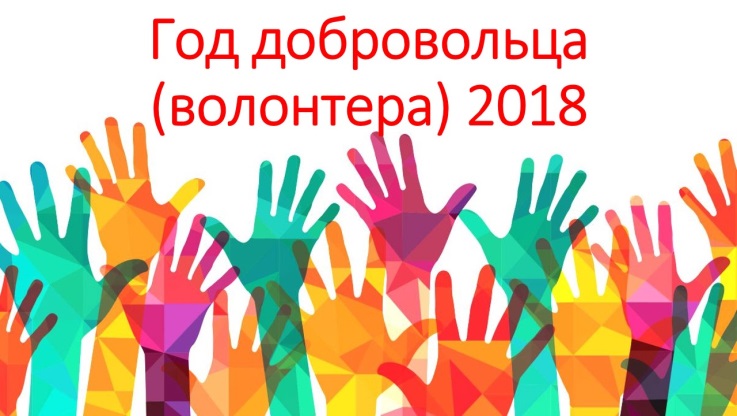 ПОЛОЖЕНИЕпо проведению конкурса проектов, посвященного Году добровольца (волонтера) 1. Общие положения1.1. Организатором  конкурса проектов  является МБУ ДО  «ЦДТ» 1.2. Цель –  формирование активной жизненной позиции у детей и подростков  и стремление заниматься волонтерской (добровольческой) работой.1.3. Задачи:- Создание  условий для пропаганды волонтерского движения.- Создание волонтерских отрядов по организации шефства, здорового образа жизни, поддержки детства и т.д.- Обеспечение информационного сопровождения через СМИ детского  волонтерского движения, привлечение в отряд новых волонтеров.- Организация обучения через школу волонтеров.2. Участники конкурса2.1. В конкурсе принимают участие учащиеся дошкольного возраста  и педагоги МБУ ДО  «ЦДТ» с. Александров-Гай2.2. На конкурс принимается по 1 работе от каждого объединения в номинации «Социальный  проект», не более  3  в номинации «Творческий проект» 2.3. Участником конкурса может быть индивидуальный заявитель или детское объединение3. Условия организации и проведения конкурса3.1. Конкурс проводится ежегодно на базе МБУ ДО  «ЦДТ»3.2. Срок подачи заявок – до 20 марта.   3.3. До участия в конкурсе допускаются только готовые проекты 4. Номинации конкурса.4.1. На конкурс могут быть представлены проекты в следующих номинациях;«Социальный проект»«Творческий проект» 4.2. Социальный проект    На конкурс необходимо представить социальный проект, состоящий из следующих разделов – пояснительная записка, рабочий план реализации проекта, презентация, защита проекта, фотоотчет о реализации проекта.Пояснительная записка оформляется в соответствии со стандартными требованиями:- титульный лист;- оглавление; - паспорт проекта- пояснительная записка  с целями, задачами, гипотезой, методами, объектом и предметом исследования;- рабочий план реализации проекта;- диагностический инструментарий к проекту;- заключение;- список использованных источников в алфавитном порядке;- приложение.Критерии оценки работ- социальная ценность темы исследования.- Глубина раскрытия темы (цели, задачи, гипотезы, полученные результаты и выводы). - Практическая  деятельность.- Образность и выразительность изложения. - Оригинальная подача материала. - Правильное оформление. 4.2.  Номинация «Творческий проект» На конкурс могут быть представлены изделия, выполненные в любой технике в соответствии с темой конкурса. Критерии оценки работ:-  Глубина раскрытия темы. - Образность и выразительность изложения. - Оригинальная подача материала. - Правильное оформление. 5.  Жюри конкурсаПредседатель жюриЛогачева Ирина Владимировна  – методист управления образования Чучуляну Ольга Георгиевна – директор МБУ ДО «ЦДТ»Бородина Елена Владимировна – руководитель РМО воспитателей старших и подготовительных групп к школе  6. Подведение итогов6.1. Подведение итогов конкурса осуществляется Оргкомитетом6.2. Победители и призеры в каждой номинации награждаются дипломами.